Деловая игра.Цель:систематизировать и закрепить теоретические знания педагогов о видахразнообразных техник рисования;создать психологический настрой на проявление творческих способностейпедагогов;раскрыть роль педагога в формировании технических навыков впроцессе изобразительной деятельности детей;Здравствуйте, уважаемые коллеги! Я рада видеть вас на деловой игре. Предлагаю вам (воспитатели, педагоги) пройти по стране «Творчества».1. ЦветоградОборудование: восковые мелки, альбомные листы, цветные карандаши, музыкальное произведение, мольберт с магнитами Мне жалко бедный белый цвет,  Его как будто бы и нет.  Вот белый лист передо мной,  Всем сразу видно – лист пустой.  Но вдруг я вижу сквозь пургу –  Там лебедь мерзнет на снегу.  Еще я вижу: там и тут Цветы воздушные цветут.  И белый парус снега,  Кораблик изо льда,  И чудо к нам приходит Неслышно, как всегда…     Вокруг все живёт и изменяется. Также изменчивы и бесконечно разнообразны наши с вами чувства. У каждого чувства множество оттенков. Можно тихо радоваться про себя, думать о чём-то приятном и улыбаться. А можно бегать и кричать от радости. И то и другое – радость, но совсем по-разному окрашенная. Давайте попробуем рассказать о том, что принесла нам музыка, языком красок. Пусть в этой игре краски заменят слова, а переходы цвета попробуют передать оттенки того, что мы чувствуем. Звучат музыкальные произведения Вивальди, Брамса, Бетховена, Паганини.Послушайте задание: пошаговая инструкция Шаг 1. Прослушивая музыку, задумайте своё, особенное настроение, ей подходящее, и подберите соответствующие цвета.  Шаг 2. Распишите лист бумаги всеми оттенками своего настроения, так, чтобы на листе почти не осталось белого поля.  Шаг 3. Какое настроение окрашивает ваш лист? Может быть, это радость? спокойствие? Или тревога, страх? Переверните лист и на обороте напишите тему-настроение. Сохраните её в тайне от других участников игры и от ведущего.  Шаг 4. Теперь – решающий момент. Возьмите 2-3 ярких мелка, и прямо по цветному листу очень быстро нарисуйте лицо, полное вашего настроения. Неважно, чьё это будет лицо. Важно другое: выражение чувства. Рисунок должен выразить именно то, что написано на обороте.  Шаг 5. И, наконец, самое интересное. Ваши работы попали в галерею творчества. Первая команда размещает свои работы на первом стенде, вторая на – втором. Участники первой команды угадывают тему-настроение работ соперников, ведущий сверяет с тем, что написано на обороте. Вывод: Важное значение при планировании занятий художественно-творческого цикла воспитатель должен уделять цвету, так как роль цвета в развитии творческого потенциала детей огромна. Педагогам нужно обязательно с детьми обсуждать: какие чувства и впечатления вызывает у них тот или иной цвет, так как именно цвет стимулирует желание ребенка взять в руки карандаш, кисть и рисовать.2.Мозговой штурмВопросы задаются одновременно всем. Кто  первой даст ответ, получает фишку.• Назовите материалы, используемые на занятиях по изобразительной деятельности. (Простые и цветные карандаши, ластик, восковые мелки, тушь, кисти разных размеров, гуашь, акварельные краски.)• Назовите три главных цвета, и докажите, почему они главные. (Красный, желтый и синий. При их смешивании образуются все цвета светового спектра.)• Назовите цвета, составляющие цветовой круг. (Красный, оранжевый, желтый, зеленый, голубой, синий, фиолетовый.)• Назовите виды традиционного и нетрадиционного рисования. (К первому виду относится рисование, предметное и сюжетное, красками, цветными карандашами; нетрадиционные виды рисования отличаются необычными приемами работы и сочетанием разных художественных материалов: рисование нитками, руками и пальцами, монотипия предметная, кляксография обычная, кляксография с трубочкой, свеча в сочетании с акварелью, картофельные штампы, набрызг, яичная скорлупа.)А сейчас, я  предлагаю вернуться в чудесный мир детства и немного поиграть. 3. Театральная1.Какие виды театра используются в ДОУ? 2.Прочтите: «Два щенка щека к щеке – щиплют щетку в уголке». (удивленно, радостно, вопросительно, сердито, ласково, равнодушно) 4. Фантастические гипотезы «Если бы… »Инструкция:  В основе упражнения очень простое и давно известное выражение «Если бы… », именно это словосочетание запускает у нас свободное фантазирование. Если бы у вас было дерево, на котором растут деньги, то…- Если бы вы поймали золотую рыбку, то …- Если бы все люди стали бессмертными, то…- Если бы у вас был клон который бы выполнял все ваши команды, то…- Если бы слоны умели летать, то…- Если бы я могла летать…- Если бы я понимала язык животных и растений…- Если бы люди сразу (в ту же минуту) получали за свои дела… - Если бы червяки мигрировали как птицы… Если бы пропало слово “если”… «Если б мишки были пчелами… » «Кабы не было зимы, в городах и селах…5. Словесное сложение:Отгадайте слова-слагаемые и получите слово-сумму из области изобразительного искусства.Воронье слово + Густые водоросли = Произведение живописи (КАРТИНА)Нота + Краска для письма и рисования =  Подрисовка для исправления рисунка или     фотографии  (РЕТУШЬ)Несчастливая судьба + Глаз = Причудливый стиль в искусстве  (РОКОКО) Дискотека позапрошлого века + Место для ставки = Младший брат лоджии  (БАЛКОН)Раздумье (решение педагогических ситуаций).• Дети должны были нарисовать с натуры чучело белки. Им было предложено обследовать натуру разными способами: дети средней группы, изучая белку, гладили ее по шерстке, показывали части тела и т. д. ; дети старшей группы, изучали белку с опорой лишь на зрительное восприятие. Будут ли отличаться рисунки детей разных возрастных групп? Дайте психологическое обоснование своим суждениям.• Между мамами состоялся следующий разговор. «Как хорошо рисует ваш сын. У моего же одни каракули. Сколько ни говорю, Чтобы рисовал аккуратно, он каждый раз рисует плохо». – «А вы пробовали его учить?» - «Я часто усаживаю сына рисовать. Но рисунки его плохи. Наверно, у него нет способностей». Права ли в своих догадках мама плохо рисующего ребенка? Какой совет можно дать родителям, желающим развивать умения, способности своих детей?• Папа купил сыну (2 года 3 месяца) цветные карандаши. Мальчик начал рисовать, но у него ничего похожего на окружающие предметы не получилось. Он сжимал карандаш в руке, линии выходили слабые, на рисунке никак не получалась елка, которую ему так хотелось нарисовать. Мама сказала, что ребенку еще рано рисовать. Но отец настойчиво вкладывал карандаш в руку сына и водил им по бумаге: «Давай вначале вместе нарисуем, потом у тебя одного получится». Он вслух обозначал то, что получалось в процессе совместного рисования, побуждал мальчика самостоятельно узнавать изображенное на бумаге. Проанализируйте поведение родителей, укажите, кто прав и почему.• Детям 5 лет, живущим в крупном городе, предложили нарисовать дом. Большинство нарисовали традиционный одноэтажный домик, в основе которого был изображен прямоугольник и сверху треугольник. Чем объяснить однообразие, примитивность в изображении дома на рисунках пятилетних городских жителей? С какими ошибками в обучении ребенка рисованию связаны эти явления?-Уважаемые коллеги, следующее задание – 7. Перевертыши Дети не всегда четко умеют выразить свои мысли, поэтому в любом случае вы должны научиться их понимать.Вам нужно отгадать по «перевертышу» название известного фильма или пословицу.1)Василий Иванович остается на работе – «Иван Васильевич меняет профессию».2)Грустные взрослые – «Веселые ребята».3)Громче стоишь – ближе не будешь – «Тише едешь – дальше будешь».4)Крик баранов – «Молчание ягнят».5)Мужик на телеге – мерину тяжелее – «Баба с возу – кобыле легче».6)С ленью не засунешь и птицу в море – «Без труда не выловишь и рыбку из пруда».7)Холодные ноги – «Горячие головы».8)Не бойся велосипеда – «Берегись автомобиля».9)В симфоническом оркестре не только мальчики – «В джазе только девочки».10)Ручной кактус – «Дикая орхидея».8.  Под аккомпанемент газеты— В этой игре вы должны хорошенько навострить уши, чтобы различать относительно тихие шумы. У каждого из вас есть двойной газетный лист. Я хочу узнать, хорошо ли вы умеете слушать. Пожалуйста, закройте глаза и внимательно слушайте. Сейчас я буду шуршать газетой и заставлять ее издавать разные звуки, а вы должны представить, что я делаю.1)отрывает кусочек от газеты.— Я еще раз повторяю этот звук. Пожалуйста, не открывайте глаза. А теперь я в третий раз повторяю этот звук. Но ваши глаза при этом по-прежнему остаются закрытыми.— Теперь откройте глаза и скажите мне, что я делала. Постарайтесь воспроизвести точно такой же звук с помощью своей газеты.2) Снимите обувь. Положите лист на пол и встаньте на него. Попробуйте без шумно пройти по бумаге. Вы сможете это сделать?— Ощутите ногами, какова газета на ощупь. Теперь подвигайте ногами так, чтобы газета шуршала. Попробуйте сделать это по разному.3) Сейчас я предлагаю сам взять цветную бумагу и поработать руками. Закройте глаза послушайте и угадайте, что я делаю.сминает цветную бумагу, затем разглаживает его.— Теперь вы будете сминать лист бумаги. Сначала он большой, гладкий никак не умещается в ваших ладошках. Сомните его еще и еще раз. Теперь лист бумаги стал мягким, шершавым, умещается в вашей ладошке. На что он похож? Что у нас получилось? (Ответы). Откройте глаза и посмотрите, так ли это?— А теперь, все подбросим свои шары на вверх и посмотрим, какой у нас салют получится.Рефлексия - Букет настроенияВ начале мероприятия раздаются бумажные цветы: например, красные и голубые. На доске изображена ваза. В конце мероприятия говорится: “Если вам понравилось мероприятие, и вы узнали что-то новое, то прикрепите к вазе красный цветок, если не понравился – голубой”. Можно предложить более разнообразный спектр цветов. В конце собрать цветы в корзинку или вазочку. Можно напомнить, какому настроению соответствует какой цвет:красный - восторженное;оранжевый - радостное, теплое;желтый - светлое, приятное;зеленый – спокойное;синий - неудовлетворенное, грустное;фиолетовый - тревожное, напряженное;черный - упадок, уныние.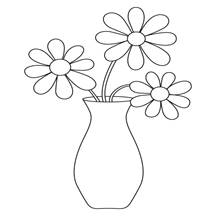 